The following was copied from the NECA North American Company Code Assignment Procedures dated 09/23 section 2.1:Company Codes are assigned for each type of service a company provides. Separate and distinct codes are required for Incumbent Local Exchange Carriers (ILECs), facilities-based Competitive Local Exchange Carriers (CLECs), Unbundled Local Exchange Carriers (ULECs), Local Exchange Resellers (LRSLs), Competitive Access Providers (CAPs), Interexchange Carriers (ICs), IP Enabled Service (IPES) providers, Ethernet Exchange (ETHX) providers, Wireless Carriers (WIRE), Wireless Reseller (WRSL), Personal Communications Service (PCS) provider and Personal Communication Service Resellers (PCSR).Companies offering more than one type of service are required to obtain multiple codes, regardless, if a separate legal entity is created.The table below was taken from a NECA presentation dated January 2024: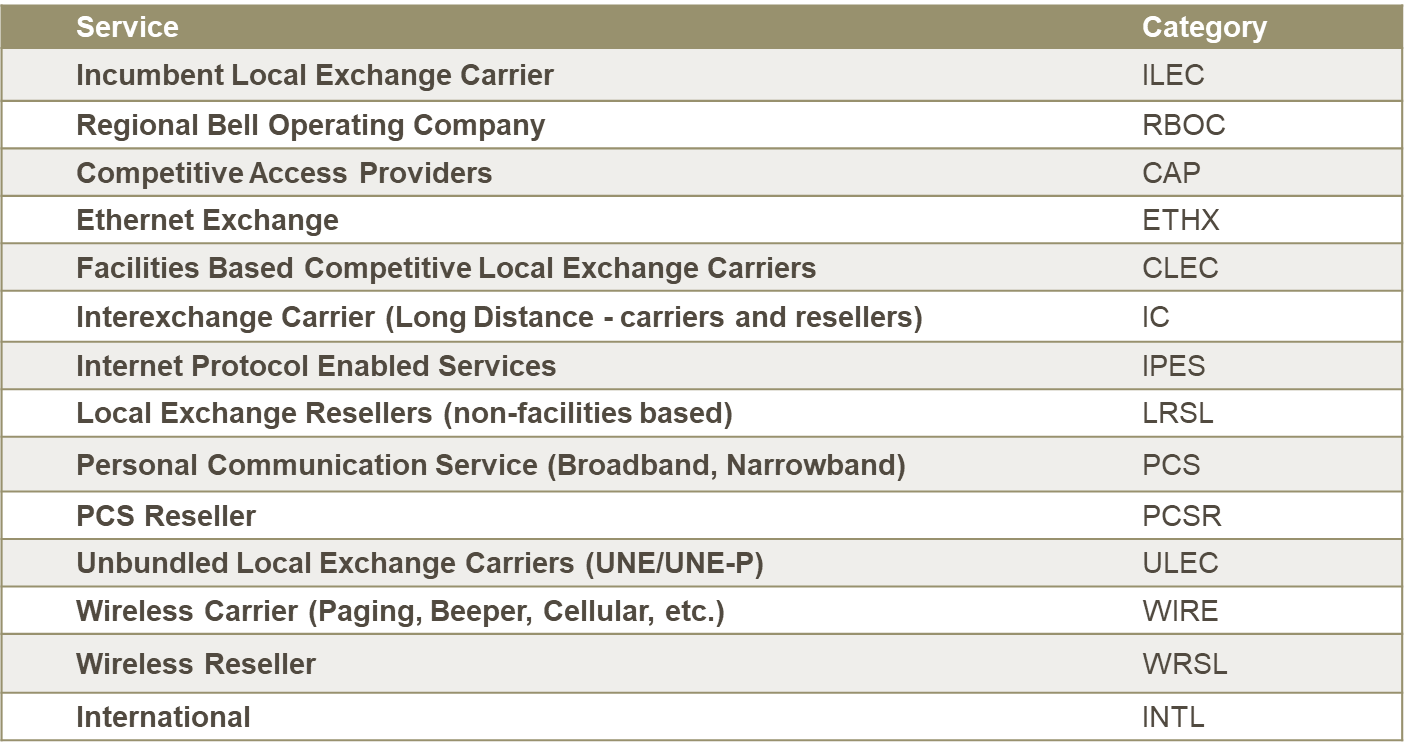 